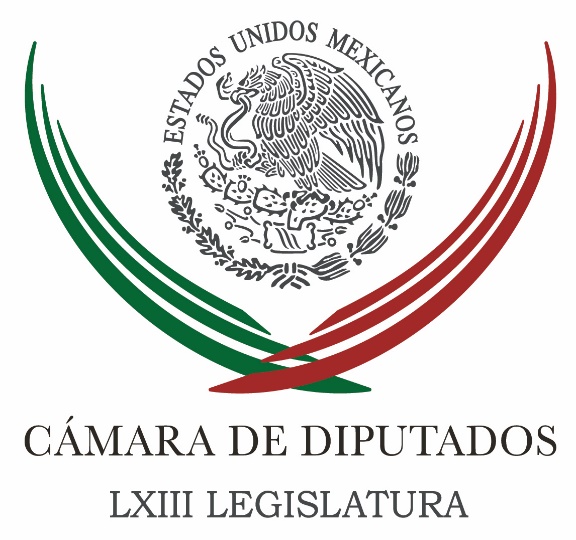 Carpeta InformativaFin de SemanaResumen: Anaya es garantía de paz y desarrollo: PAN en San Lázaro Propone Partido Verde implementar banco de alimentosEl Frente sigue “en la pelea”, en breve repuntará: ZambranoNueva Alianza urge a redoblar combate a incendios forestalPRD en San Lázaro pide informe sobre irregularidades del NAICMUrge PRI en el Senado indagar supuesta compra de votos del PRDUrgente poner alto a violencia política contra las mujeres: TagleDefender el voto, pide CEN de Morena03 de junio de 2018TEMA(S): Información GeneralFECHA: 03/06/2018HORA: 10:41NOTICIERO: Milenio.comEMISIÓN: Fin de SemanaESTACIÓN: InternetGRUPO: MilenioAnaya es garantía de paz y desarrollo: PAN en San Lázaro El proyecto de país de Ricardo Anaya, candidato presidencial de la coalición Por México al Frente, garantiza la seguridad y la paz, mejorar el salario y la capacitación; incentivar la inversión mediante la reducción del ISR y aumentar el ingreso de divisas por la vía de las exportaciones y el turismo.El líder parlamentario del PAN en la Cámara de Diputados, Marko Cortés, dijo que la alternativa de nación que ofrece Anaya permitirá a los mexicanos vivir tranquilos y trabajar en paz. El panista aseguró que la paz y la seguridad son las dos grandes prioridades de los mexicanos, pues sin ellas no hay trabajo seguro, ni inversión.“Y es Ricardo Anaya quien tiene la capacidad de llevarlas a cabo e implementarlas correctamente, no como este gobierno que falló, ni como la propuesta de amnistía que agravaría la situación”, agregó.Marko Cortés aseguró que el proyecto de política económica de la coalición Por México al Frente también se sustentará en el ataque frontal a la corrupción que, entre otros aspectos, pasa por la designación de un fiscal general autónomo.“Lo que nosotros estamos proponiendo es que este nombramiento sea votado por mayoría calificada en el Senado de la República, escuchando a las organizaciones de la sociedad civil, y no como Andrés Manuel López Obrador, que quiere ponerlo a su modo para así tener su fiscal carnal, vulnerando completamente la autonomía de las instituciones”, advirtió.El líder panista dijo que la propuesta económica de Ricardo Anaya no pretende inventar el ‘hilo negro’, sino aplicar las mejores prácticas internacionales con visión, la energía y la capacidad para llevarlas a cabo. /jpc/mTEMA(S): Trabajo LegislativoFECHA: 03/06/2018HORA: 08:48NOTICIERO: Excélsior.comEMISIÓN: Fin de SemanaESTACIÓN: InternetGRUPO: ExcélsiorPropone Partido Verde implementar banco de alimentosJesús Sesma Suárez, coordinador del Partido Verde en la Cámara de Diputados señaló que en México más de 50 millones de personas viven en situación de pobreza y un gran porcentaje de la población no cuenta con los recursos necesarios para acceder a la canasta básica alimentaria.Por lo anterior, destacó la necesidad de crear en cada estado un banco de alimentos y establecer mecanismos legales obligatorios para que los mercados, centrales de abasto, tiendas de autoservicio y restaurantes; transporten y entreguen los alimentos que no se comercializan y se encuentren aptos para su consumo.El líder parlamentario destacó que es iniciativa es una de las cinco propuestas que impulsa su partido en beneficio de todos los mexicanos, y lamentó que no existan bancos de alimentos en todas las entidades ya que beneficiaría a un gran número de personas que no tienen acceso a los alimentos.Sesma Suárez advirtió que el desperdicio de alimentos impacta de manera negativa al ambiente por el consumo de agua que se utiliza para su producción, además de generar bióxido de carbono.Por ello, “impulsamos esta propuesta para garantizar que todos los ciudadanos accedan a una alimentación, como lo establece la Constitución y a mejorar su calidad de vida", concluyó el ecologista.TEMA(S): Información GeneralFECHA: 03/06/2018HORA: 10:22NOTICIERO: Noticias MVS onlineEMISIÓN: Fin de SemanaESTACIÓN: InternetGRUPO: MVSLa coalición del Frente sigue en la pelea, en breve repuntará: ZambranoLa coalición "Por México al Frente" sigue dentro de la contienda, aunque las encuestas indiquen que la ventaja del candidato Andrés Manuel López Obrador es amplia, afirmó el vicecoordinador de la bancada del Partido de la Revolución Democrática (PRD) en la Cámara de Diputados, Jesús Zambrano. El legislador dijo confiar en que la distancia entre López Obrador y el candidato Ricardo Anaya se reducirá en los próximos días, porque la diferencia entre ambos “no es tanta” y se está cerrando. Al afirmar que los resultados de las mediciones de preferencias “no le sacan el aire” al Frente, Zambrano Grijalva subrayó que el Sol Azteca, Movimiento Ciudadano y el Partido Acción Nacional cuentan con un par de elementos del que carece el Movimiento de Regeneración Nacional y sus aliados: estructuras fuertes en los estados y mejores propuestas. “Tenemos la certeza de que Por México al Frente se encuentra en la pelea, y las encuestas con la intención que se utilicen, no nos sacan el aire del cuerpo, lo traemos enterito”, afirmó. “Estamos luchando para evitar que el PRI siga deteriorando al país y que gane una opción que llevaría a México al precipicio por todas las locuras, insensateces y propuestas irrealizables de AMLO”, dijo. Lo anterior, al aseverar que el trabajo en territorio se ha reforzado para alistar a quienes impulsarán con mayor fuerza  a la coalición “Por México al Frente” en la recta final de las campañas, y se encargarán de vigilar el voto el próximo 1 de julio. El vicecoordinador perredista en San Lázaro refrendó que hay signos claros de que el político tabasqueño ha pactado con el Partido Revolucionario Institucional y con el Presidente Enrique Peña, como el ofrecimiento de que le brindará su apoyo hasta el último día de la presente administración. Insistió en que la elección se definirá entre dos opciones, la del Frente y la de Morena, partido que tiene un acuerdo con el PRI y el Presidente Peña Nieto. “Ahí es el PRI-MOR, PRI Moena es lo que realmente existe”, remarcó.Así, el diputado Zambrano negó que se esté preparando una “alianza” del Frente con el PRI, a fin de cerrarle el paso al ex Jefe de Gobierno del anterior Distrito Federal, hoy Ciudad de México. También se equivocan quienes creen que la elección está resuelta. “El arroz se está cocinando y la gente decidirá sobre el próximo presidente de la República y los representantes populares”, atajó. /psg/mTEMA(S): Trabajo LegislativoFECHA: 03/06/2018HORA: 10:01NOTICIERO: NotimexEMISIÓN: Fin de SemanaESTACIÓN: InternetGRUPO: GubernamentalNueva Alianza urge a autoridades a redoblar combate a incendios forestalEl coordinador de los diputados federales del Partido Nueva Alianza, Luis Alfredo Valles, urgió a la Coordinación Nacional de Protección Civil y a la Comisión Nacional Forestal, mantenerse alerta ante la posibilidad de que la ola de calor provoque incendios en los estados del norte del país, como alertó el Sistema Meteorológico Nacional.El legislador turquesa, externó que de acuerdo con el último reporte semanal de resultados de incendios forestales publicado por la Conafor, hasta el 24 de mayo de este 2018 han sido abatidos cinco mil 79 incendios en bosques, 121 en la semana del 18 al 24 de mayo.Indicó que Durango ha sido uno de los 10 estados más afectados por los incendios, y la quinta entidad con mayor superficie boscosa deteriorada, por lo cual hizo votos para que en esta temporada con altas temperaturas no se agrave el daño ambiental que ya se tiene."Si tomamos en cuenta que 73 por ciento de los incendios toman hasta un día de esfuerzos para combatirlos, las altas temperaturas podrían agudizar su duración, retardando las labores y afectando más zonas. Actualmente, 220 mil 476 hectáreas aproximadamente presentan daños", enfatizó.Valles Mendoza añadió que en los próximos días se esperan temperaturas máximas de 45 a 50 grados en regiones de los estados de Chihuahua, Guerrero, Coahuila y Oaxaca, y de 40 a 45 grados en Sonora, Sinaloa, Jalisco, Michoacán, Durango, Nuevo León, Morelos y Veracruz.En el resto del país, dijo, varía de 35 a 40 grados. El diputado aliancista exhortó también a las autoridades respectivas para que dentro de sus facultades impulsen y apoyen campañas preventivas para mitigar el impacto del calor en la población, mediante la concientización de medidas de hidratación y riesgos de la exposición al sol durante tiempos prolongados."La ola de calor, según el Instituto Mexicano del Seguro Social, afecta principalmente a niños en los que su temperatura corporal podría elevarse de tres a cinco veces más rápido que un adulto, por lo que son más vulnerables a presentar un shock térmico. Como representantes de la sociedad, debemos insistir en redoblar esfuerzos y minimizar daños", aseveró. /jpc/mTEMA(S): Trabajo LegislativoFECHA: 03/06/2018HORA: 14:05NOTICIERO: MVS.comEMISIÓN: Fin de SemanaESTACIÓN: InternetGRUPO: MVSPRD en San Lázaro pide informe sobre irregularidades del NAICMEl diputado del PRD, Rafael Hernández Soriano, afirmó que el Grupo Aeroportuario de la Ciudad de México debe explicar a detalle las “inquietantes” observaciones de la Auditoría Superior de la Federación, respecto a las irregularidades recurrentes en la gobernanza del proyecto de la nueva terminal aérea, las contrataciones públicas y la transparencia sobre la deuda contraída. El también presidente de la Comisión Especial de Seguimiento a la Construcción del Nuevo Aeropuerto exhortó al director general del GACM, Federico Patiño, a rendir cuentas precisas al Congreso de la Unión, en lugar de orquestar una costosa defensa mediática para crear confusión; el hecho real e irrefutable es que la obra más cara del gobierno federal es opaca y presenta vicios que deben ser investigados y sancionados.Indicó que en la Cámara de Diputados ven acciones desesperadas del gobierno federal para hacer creer que el proyecto del nuevo aeropuerto avanza sin contratiempos y bajo altos estándares de calidad internacional. No obstante, señaló que la Auditoría Superior y la Unidad de Evaluación y Control sustentan la inquietud de que es urgente una revisión minuciosa de la macro obra, pero sin obstáculos, por ello es indispensable que Gerardo Ruiz Esparza, titular de la Secretaría de Comunicaciones y Transportes, y Federico Patiño, sean retirados del cargo. Mencionó que ambos funcionarios han demostrado en los hechos que sólo se interesan en los negocios que llevan a cabo dentro de la obra, son omisos y no pueden deslindarse de las atrocidades y ecocidio generados por quienes les proveen de material pétreo, además de que estimulan el comercio de combustible robado. /jpc/mINFORMACIÓN GENERALTEMA(S): Trabajo LegislativoFECHA: 03/06/2018HORA: 09:42NOTICIERO: Excélsior.comEMISIÓN: Fin de SemanaESTACIÓN: InternetGRUPO: ExcélsiorUrge PRI en el Senado indagar supuesta compra de votos del PRDSenadores del Partido Revolucionario Institucional urgieron investigar la presunta compra de votos en favor del Partido de la Revolución Democrática en la Ciudad de México, sobre todo en las delegaciones Iztacalco y Coyoacán.Los legisladores indicaron que tienen conocimiento de que la Ciudad de México lidera la compra de sufragios con más de 40 denuncias por coacción del voto, por lo que pidieron que se garantice el principio de equidad en las elecciones.En un comunicado los legisladores precisaron que las delegaciones con más reportes son Coyoacán, Álvaro Obregón y Gustavo A. Madero. Las quejas van desde la entrega de tarjetas a cambio del voto, dinero, despensas, juguetes o, en su caso, amenazas de quitar a las personas de programas sociales, dijeron.También citaron las denuncias de trabajadores de la delegación Coyoacán, quienes son coaccionados para recabar votos a favor del PRD y afiliarse a dicho instituto político y son amenazados que de no hacerlo serán despedidos.Además, a cada empleado le solicitan garantizar una cuota de hasta 80 votantes en la próxima elección, por lo que es necesario investigar esas irregularidades.Los legisladores indicaron que, de acuerdo con las acusaciones, los afectados son trabajadores eventuales que cuentan con una antigüedad de entre cinco y 10 años, a los que se les ha condicionado la entrega de una base laboral a cambio de apoyo a los candidatos perredistas.Detallaron que la promoción se lleva a cabo por medio de la entrega de despensas, vajillas y tarjetas conocidas como “Por ti” con cuatro mil 100 pesos.En un punto de acuerdo indicaron que en el caso de la delegación Iztacalco se ha detectado presunto reparto de despensas por parte de servidores públicos de esa jurisdicción. /jpc/mTEMA(S): Trabajo LegislativoFECHA: 03/06/2018HORA: 14:42NOTICIERO: 24 Horas onlineEMISIÓN: Fin de SemanaESTACIÓN: InternetGRUPO: 24 HorasUrgente poner alto a violencia política contra las mujeres: TagleLa senadora de Movimiento Ciudadano, Martha Tagle Martínez, condenó los actos de violencia política contra las mujeres durante el presente proceso electoral.“En menos de 24 horas fueron asesinadas Pamela Terán, regidora con licencia y candidata a segunda a concejal en Juchitán, Oaxaca, junto con María del Sol Cruz Jarquín, quien presuntamente había sido comisionada como fotógrafa”, refirió.Además, “en Jolapa, Puebla, fueron asesinadas la candidata a diputada local Juany Maldonado y la regidora Erika Cázares, hechos que develan la grave situación por la que atraviesan las mujeres que han decidido incursionar en política”, dijo.Aseguró que “tras el reconocimiento de la paridad como principio constitucional, hemos constatado el encrudecimiento de las reacciones por parte de quienes históricamente han detentado el poder, de ahí que los casos de violencia contra las mujeres en política hayan alcanzado niveles inaceptables”.La legisladora federal retomó también el caso de Paula Gutiérrez, quien fungía como secretaria de acción femenil del PRI y líder indígena, quien fue asesinada hace unos días por un comando armado en Chilapa, Guerrero.“Estos casos se suman a los más de 100 asesinatos que han tenido lugar en este proceso electoral. La violencia ha cobrado la vida de mujeres y hombres sin hacer distingo de los colores partidistas, por ello se deben emprender acciones contundentes que garanticen el ejercicio de los derechos político-electorales en un contexto libre de violencia”, concluyó.TEMA(S): Trabajo LegislativoFECHA: 03/06/2018HORA: 17:53NOTICIERO: Milenio onlineEMISIÓN: Fin de SemanaESTACIÓN: InternetGRUPO: MilenioEn Senado, PT-Morena pide no influir en voto de trabajadoresLa bancada del PT-Morena en el Senado aseguró que habrá diálogo entre los empresarios y Andrés Manuel López Obrador y pidió que los empresarios no intenten influir en el sentido del voto de sus trabajadores.Las cartas enviadas por los empresarios a sus empleados son evidencia de que sí hay y ha existido una estrategia coordinada por ese sector en contra de López Obrador, dijo el vicecoordinador, Luis Humberto Fernández.“Es la confesión de parte de un corporativismo empresarial, tan dañino como el sindical, en el cual, sin recato, pudor o elegancia, se pide el voto al empleado basado en el temor”, aseguró.Algunos empresarios no quieren cambio porque les ha ido muy bien: AMLO Suman 8 empresas que piden “voto razonado” El nuevo representante del PT-Morena ante el INE dijo que aunque los empresarios han intentado influir en el proceso electoral, lo que está impedido en la legislación electoral, Morena no presentará denuncia y hace este llamado a la serenidad.El líder parlamentario lamentó que los empresarios levanten la voz en contra de un proyecto de gobierno, perno nunca hayan dicho nada sobre la corrupción.“Estamos seguros de que Andrés Manuel será un Presidente de diálogo, pero no será una servidumbre de los grandes señores del dinero, y eso es a lo mejor lo que lo está incomodando”, dijo.Humberto Fernández aseguró que como Presidente, López Obrador escuchará a los empresarios, “pero en él nunca tendrán un Presidente servil ni manipulable”.TEMA(S): Trabajo LegislativoFECHA: 03/06/2018HORA: 10:05NOTICIERO: Milenio.comEMISIÓN: Fin de SemanaESTACIÓN: InternetGRUPO: MilenioDefender el voto, pide CEN de Morena Defender el voto del próximo 1 de julio fue la petición que le hizo a los militantes de Tamaulipas Yeidckol Polevnsky, dirigente nacional de Morena, agregando que pese a las encuestas donde el candidato Andrés Manuel López Obrador va arriba, no se deben permitir en la jornada las antiguas prácticas, como es el mapacheo.La presidenta del Comité Ejecutivo Nacional visitó este sábado Tampico, donde se reunió con empresarios y jubilados, indicó que se cuenta con casi 4 millones de personas para vigilar las casillas, pero esperan que 3 millones más se unan antes de la jornada, y la manera de combatir la inseguridad es resolviendo las causas, como la falta de empleo.Declarando que para este año pronostica se geste una verdadera democracia, pidió “a toda la sociedad civil que apoya y respalda a Andrés Manuel, ayude como militantes. No pasamos de 4 millones, pero sí hay una intención de 3 millones de personas a quienes les decimos se sumen, ayuden a espantar mapaches, a cuidar casillas y que las cosas sean como debe ser, pero evitando confrontaciones o situaciones adversas queremos hacer las cosas distintas”. Expuso que para atacar la inseguridad que sigue prevaleciendo en Tamaulipas y el norte de México, “hay que hacer un plan integral, promover la inversión y el empleo, crear esas condiciones y desde ahí, agregando bajar el IVA y el Impuesto sobre la Renta, la frontera será más competitiva y cambiarán las circunstancias. Hay que atender los efectos, pero resolver las causas”.Yeidckol Polevnsky tuvo encuentros privados con empresarios, así como un evento con la sociedad civil y jubilados durante la tarde en un hotel local. /lgg/mTEMA(S): Información GeneralFECHA: 03/06/2018HORA: 16:03NOTICIERO: Excélsior.comEMISIÓN: Fin de SemanaESTACIÓN: InternetGRUPO: ExcélsiorVidegaray participará en asamblea de OEA en WashingtonEl secretario de Relaciones Exteriores, Luis Videgaray, encabezará la delegación de México en el XLVIII Periodo Ordinario de Sesiones de la Asamblea General de la Organización de los Estados Americanos (48AGOEA), que se realizará los días 4 y 5 de junio, en Washington, D.C.En un comunicado, se detalló que la participación del canciller refrenda el compromiso del gobierno mexicano con el multilateralismo y con el trabajo de la OEA en sus cuatro pilares: seguridad multidimensional, democracia, desarrollo y derechos humanos, por medio del diálogo y la cooperación entre todos los Estados miembros.México impulsará en esta Asamblea General distintas iniciativas, como la incorporación de criterios multidimensionales para la medición de la pobreza y el desarrollo, el establecimiento de un Programa Interamericano de Datos Abiertos, el intercambio de experiencias en materia de Gobierno Digital.Así como el respeto del Derecho Internacional Humanitario, el impulso al Plan de Acción para instrumentar la Declaración Americana sobre los Derechos de los Pueblos Indígenas y la actualización del Programa de Acción para el Decenio de las Américas por los Derechos de las Personas con Discapacidad.Asimismo, el titular de la Secretaría de Relaciones Exteriores (SRE) sostendrá reuniones bilaterales con sus homólogos de otros países.La Asamblea General es el máximo órgano de la OEA y sus periodos ordinarios son el evento anual más importante; en ellos se evalúa el trabajo del organismo, se adoptan resoluciones y se acuerdan las líneas de acción y las políticas generales a seguir.La Organización de los Estados Americanos se constituyó en 1948 mediante el Pacto de Bogotá, por lo que este evento coincide con el 70 aniversario de la fundación del organismo. /psg/mTEMA(S): Información GeneralFECHA: 03/06/2018HORA: 14:59NOTICIERO: Excélsior onlineEMISIÓN: Fin de SemanaESTACIÓN: InternetGRUPO: ExcélsiorAl alza consumo de alimentos frescos mexicanos en CanadáEl comercio agroalimentario con Canadá continúa en auge, sobre todo con los productos frescos, ya que de los 25 principales productos mexicanos que se exportan a esa nación, 20 de ellos son frescos.Entre ellos se manda el tomate, pimientos, moras, aguacates y fresas, considerados los de mayor demanda, apuntó el coordinador general de Asuntos Internacionales de la Secretaría de Agricultura, Ganadería, Desarrollo Rural, Pesca y Alimentación (Sagarpa), Raúl Urteaga Trani.Señaló que 35 productores y agroempresas alimentarias mexicanas participaron en la Convención Anual de la Asociación Promotora de Frutas y Hortalizas de Canadá (Canadian Produce Marketing Association, CPMA) 2018.Con la cooperación de la Agencia de Servicios a la Comercialización y Desarrollo de Mercados Agropecuarios (Aserca), apuntó que en esta feria participaron productores de Baja California, Guanajuato, Jalisco, Michoacán, Morelos, Nayarit, Oaxaca, Puebla, Sinaloa, Sonora, Tabasco, Veracruz y Yucatán.En ese encuentro, los exportadores mexicanos tuvieron la oportunidad de reunirse con compradores, importadores, distribuidores, dueños de restaurantes y público en general de distintas partes del mundo, a fin de mejorar las oportunidades comerciales de México en ese país.En el pabellón de México se exhibieron diversos productos agropecuarios, como elote, berenjena, melón, toronja, nopal, papaya, uva de mesa, tomate y pepino, entre otros, aunque los más destacados fueron aguacate, berries, higo, mango, limón y tuna.De acuerdo con un comunicado de la Sagarpa, las empresas beneficiadas reportaron ventas por 29 millones 934 mil 804 dólares, al establecer 125 enlaces comerciales durante el encuentro.La inauguración y el corte de listón estuvo a cargo de distintas personalidades y fue presidido por el ministro de Agricultura de México para Canadá, Iker Reyes Godelmann, quien estuvo acompañado del ministro de Economía de México para Canadá, Yvonne Stinson Ortiz.También se contó con la asistencia de la cónsul de México en Vancouver, Ana Berenice Díaz Ceballos, y del director de ProMéxico en Vancouver, Luis Antonio Brasdefer Hernández, entre otros funcionarios.TEMA(S): Información GeneralFECHA: 03/06/2018HORA: 13:32NOTICIERO: Noticias MVS onlineEMISIÓN: Fin de SemanaESTACIÓN: InternetGRUPO: MVSMueve Escuelas al CIEN más de 17,161 mdp en la economía nacionalLa Secretaría de Educación Pública informa que, a través del Programa Escuelas al CIEN, de diciembre de 2015 a junio de 2018, el Inifed autorizó la transferencia de recursos por más de 17,161 millones de pesos, en lo correspondiente a 17 mil 153 anticipos y 46 mil 930 estimaciones, a los institutos de Infraestructura Física Educativa de los Estados que llevan a cabo obras de mejoramiento y rehabilitación de escuelas de educación básica, media superior y superior del Sistema Educativo Nacional. El director general del Inifed, Héctor Gutiérrez de la Garza señaló que Escuelas al CIEN superó el monto instruido de dos programas de mejoramiento de la infraestructura física educativa de los últimos años, Escuelas Dignas (2013-2015) y el programa Mejores Escuelas (2008-2012), que en conjunto generaron 16,967 mdp, mientras que a tan sólo dos años 6 meses de su implementaciónEscuelas al CIEN llegó a un monto instruido de 17,161 millones de pesos. Con la intervención de más de 21 mil planteles educativos donde el Escuelas al CIEN ejecuta obras de mejora y rehabilitación, se produjo un impacto social y económico con la generación de más de 190 mil 660 empleos de mano de obra entre albañiles, electricistas, plomeros y carpinteros. Asimismo, precisó que son más de 95 mil 330 empleos directos a empresas constructoras, por lo que se trabaja de manera coordinada con el gremio de la construcción para asegurar pagos en tiempo y forma.Advirtió, además, que ya son 57 mil 198 pequeñas y medianas empresas beneficiadas, por lo que además de mejorar la infraestructura escolar, se impulsa el desarrollo económico regional. Finalmente, refrendó el compromiso d la Secretaría de Educación Pública, en la mejora y rehabilitación de más de 33 mil planteles educativos de la República Mexicana, “en el Inifed acatamos la instrucción de trabajar a buen ritmo en el seguimiento de las obras que ejecuta el programa Escuelas al CIENen el país”, concluyó. /psg/mTEMA(S): Información GeneralFECHA: 03/06/2018HORA: 10:32NOTICIERO: Noticias MVS onlineEMISIÓN: Fin de SemanaESTACIÓN: InternetGRUPO: MVSPide Meade a AMLO dejar de defender delitos de NestoraJosé Antonio Meade Kuribreña, candidato de la Coalición Todos por México, rechazó que a Nestora Salgado se le fabriquen delitos y pidió a Andrés Manuel López Obrador, revisar los testimonios de las víctimas de secuestro y otros delitos quienes señalan a la líder de la Policía Comunitaria como responsable.A través de sus redes sociales, el aspirante presidencial rechazó lo manifestado por el candidato de Morena y lo invitó a revisar las recomendaciones de la Comisión Nacional de Derechos Humanos (CNDH) sobre el caso.El abanderado del PRI, Partido Verde y Nueva Alianza, recordó que “durante la retención en la Casa de Justicia “El Paraíso”, la víctima permaneció en un cuarto obscuro (...) fue golpeada con las culatas de las armas, la castigaron por un mes sin salir al sol, les daban de comer frijol crudo con arroz y tortillas en descomposición”.Aseguró con ello que la policía comunitaria violó los derechos de las menores a la integridad, al trato digno, a la libertad sexual y a vivir una vida libre de violencia.TEMA(S): Trabajo LegislativoFECHA: 03/06/2018HORA: 12:16NOTICIERO: El Universal onlineEMISIÓN: Fin de SemanaESTACIÓN: InternetGRUPO: El UniversalSuegro de Emilio Azcárraga acompaña a AMLO en mitin de EdomexEl empresario Marcos Fastlicht Sackler, suegro del presidente del Consejo de Administración de Televisa, Emilio Azcárraga Jean, acompañó hoy en un mitin de campaña al candidato presidencial por la coalición Juntos Haremos Historia, Andrés Manuel López Obrador.El ex integrante del Consejo Consultivo de la Comisión Nacional de Derechos Humanos, flanqueó a López Obrador, junto al empresario regiomontano, Alfonso Romo, quien es el encargado de la estrategia del tabasqueño.Marcos Fastlicht Sackler, vestido con un chaleco guinda claro -parecido al color de Morena-, estuvo entre los invitados al mitin en las calles aledañas al Auditorio Metropolitano de Tecamac. /jpc/mTEMA(S): Trabajo LegislativoFECHA: 03/06/2018HORA: 13:39NOTICIERO: Milenio.comEMISIÓN: Fin de SemanaESTACIÓN: InternetGRUPO: MilenioCdMx niega Zócalo a AMLO para cierre de campaña El gobierno de la Ciudad de México rechazó la petición de Andrés Manuel López Obrador para utilizar la plancha del Zócalo para su cierre de campaña presidencial el próximo miércoles 27 de junio.El candidato de la coalición Juntos Haremos Historia dijo que mañana insistirán en su solicitud para poder llevar a cabo el último mitin en la Plaza de la Constitución.Luego de un mitin en Tecámac, Estado de México, López Obrador aseguró que en caso de que continúe la negativa, buscarán una alternativa.“Están queriendo negarnos el Zócalo, pero ya estamos buscando la alternativa, esto es para el cierre de campaña, porque ya se hizo la solicitud y contestaron que no daban el permiso, pero vamos a esperar”.“Lo vamos a resolver, mañana se decide, vamos a ver si no cambian de parecer las autoridades, porque hicimos la solicitud con mucha anticipación, desde hace un mes se hizo, entonces contestaron que no, pero vamos a ver mañana, se va a insistir y si no buscamos otra alternativa”, explicó. El miércoles pasado, el jefe de Gobierno, José Ramón Amieva, confirmó que instalarán pantallas gigantes en el Zócalo para transmitir diversos partidos del Mundial de Futbol.López Obrador rechazó hacer un llamado a Amieva o a alguna otra autoridad del gobierno capitalino para reconsiderar su decisión.“No queremos pleitos, es amor y paz, la gente ya sabe que se va a llevar a cabo en México el cambio, y que tenemos que tener paciencia porque están un poco irritados, molestos nuestros adversarios, pero se les va a ir quitando poco a poco”, aseguró. /lgg/mTEMA(S): Información GeneralFECHA: 03/06/2018HORA: 09:23NOTICIERO: El Universal onlineEMISIÓN: Fin de SemanaESTACIÓN: InternetGRUPO: El UniversalEl Bronco pide campañas políticas sin violenciaEl candidato independiente a la Presidencia, Jaime Rodríguez Calderón, El Bronco, exigió a las autoridades que hagan lo necesario para que las campañas políticas se realicen sin violencia.Por medio de su cuenta de Twitter, El gobernador de Nuevo León con licencia señaló: “Tenemos derecho y obligación de una contienda electoral sin violencia”.En ese mismo mensaje se solidarizó con los familiares de candidatos y candidatas asesinados en los últimos días.“Mis oraciones para los familiares de las candidatas y candidatos que han sido asesinados en este periodo#EleccionesMexico”.Ayer fueron asesinadas las candidatas a la diputación local por el PVEM en Huachinango, Puebla, Juana Iraís Maldonado y la regidora de Salud del municipio de Juan Galindo, Erika Cázares, cuando viajaban a bordo de un vehículo.Mientras que, en Oaxaca, fue asesinados la candidata del PRI a Consejal de Juchitán, Pamela Terán; la periodista María de Sol Cruz Jarquín y el chofer, Adelfo Guerra, quienes fueron agredidos en su automóvil al salir de un restaurante. /psg/mTEMA(S): Trabajo LegislativoFECHA: 03/06/2018HORA: 17:53NOTICIERO: Noticias MVS  onlineEMISIÓN: Fin de SemanaESTACIÓN: InternetGRUPO: MVSFerriz de Con manifiesta su apoyo a Ricardo AnayaPedro Ferriz hizo público su apoyo a Ricardo Anaya, candidato de la coalición “Por México al Frente”, al señalar “que es el menos malo de los abanderados presidenciales” que competirán el próximo 1 de julio y el panista “es quien puede salvar el curso del país”.A través de sus redes sociales, indicó que estamos por terminar un sexenio devastador, por lo que otros seis años “iguales o peores serían catastróficos para México”.“No quiero a AMLO y me adhiero a todos los empresarios que se han pronunciado en contra del populismo, no quiero a Meade, porque dice que es un hombre que no es lo que es, o al revés dice que es lo que no es, me queda Ricardo Anaya, ya no hay tiempo que perder, ya no hay una vuelta atrás, esos son los candidatos, pienso que debemos votar por él si queremos salvar el curso de este país”, indicó.Afirmó que tras la difusión del video mensaje tendrá muchas críticas, pero debe ser sensato.Por último, explicó que con este apoyo no busca nada pues regresará a ejercer la comunicación.TEMA(S): Información GeneralFECHA: 03/06/2018HORA: 14:12NOTICIERO: Reforma onlineEMISIÓN: Fin de SemanaESTACIÓN: InternetGRUPO: ReformaGobierno abandonó a Guanajuato.- AnayaEl candidato presidencial de la coalición Por México al Frente, Ricardo Anaya, acusó al Gobierno federal de abandonar a Guanajuato y ser el responsable de la violencia que se desató en la entidad, la cual ya superó los mil 300 asesinatos en los primeros cinco meses del año.En un discurso pronunciado frente al emblemático Arco de la Calzada de los Héroes, el panista denunció que de, 35 mil elementos de la Policía Federal en el País, menos de 200 están destacamentados en la entidad."Algo que nos da mucho coraje es que el Gobierno federal abandonó a Guanajuato. El Gobierno federal en la Policía Federal tiene aproximadamente 35 mil elementos. ¿Saben cuántos tienen destacados aquí en Guanajuato? De 35 mil, menos de 200. ¿Les parece justo?", señaló el frentista ante unos 2 mil asistentes al mitin realizado al aire libre."Cuando yo sea el Presidente de México van a ver lo que es tener un Presidente de la República comprometido con la seguridad de Guanajuato, vamos a recuperar la paz en el Estado de Guanajuato", mencionó.La entidad vive una ola de violencia. El viernes pasado, 6 agentes de vialidad fueron ejecutados en Salamanca y hoy cinco personas fueron asesinadas y sus cuerpos desmembrados en Apaseo El Alto.Al mitin no acudió el Gobernador panista Miguel Márquez Márquez, pero sí lo hizo su homólogo de Aguascalientes, Martín Orozco.Anaya también tocó otro tema sensible para la entidad como es la violencia de género. Hace dos años el Estado ocupó los primeros lugares en feminicidios.El ex dirigente del PAN señaló que su campaña la centra en difundir que no es normal que 7 de cada 10 mujeres hayan sufrido violencia."Y no es normal que hoy a las mujeres por hacer el mismo trabajo que los hombres y con la misma capacitación les están pagando, más o menos, 30 por ciento menos le están pagando a las mujeres. Cuando yo sea Presidente de México, eso va a cambiar", señaló el candidato presidencial.En el mitin, el candidato al Gobierno del Estado por la coalición Por Guanajuato al Frente, Diego Sinhué Rodríguez Vallejo, reveló que solicitó a Anaya apoyo para concretar, en caso de ganar la Presidencia, el tren interurbano que conecte a Querétaro con León.Ese proyecto tiene 20 años y no se ha podido realizar.Anaya resaltó que, al igual que el abanderado panista al Gobierno del Estado, es un hombre de familia."Igual que ustedes, igual que Diego (Sinhué Rodríguez) sé que la fórmula para hacer más grande, más unido, más próspero, nuestro País está en la familia. Diego es hombre de familia, igual que yo también lo soy, amo con todo mi corazón a mi esposa Carolina y a mis tres hijitos, a Carmen, Mateo y Santiago", dijo."Aquí en Guanajuato sabemos el valor que tiene la familia. Yo desde aquí saludo a todas las familias de Guanajuato que se han dado cita en este evento. ¡Arriba la familia!, ¡arriba Guanajuato!, ¡arriba México!", arengó.TEMA(S): Información GeneralFECHA: 03/06/2018HORA: 09:30NOTICIERO: 24 Horas onlineEMISIÓN: Fin de SemanaESTACIÓN: InternetGRUPO: ExcélsiorTercer debate presidencial consolidará a López Obrador: ClouthierLa coordinadora de la campaña presidencial de Andrés Manuel López Obrador, Tatiana Clouthier, prevé que al igual que en las carreras, el tercer debate presidencial representa el spring final, con el reto de dar un buen cierre previo a la jornada de votación.En entrevista con Notimex, detalló “lo planteamos así, es un reto, yo soy corredora o fui corredora y entonces es como el spring final, cómo le vas a hacer para darle a éste un muy buen cierre, tienes que darle con todo, es como echar el ultimo tirón”.Al recordar lo sucedido en el segundo debate presidencial, que se realizó en Tijuana, consideró que “nos fue bastante bien, y eso nos permitió seguir avanzando y con eso quedamos muy contentos, y seguimos construyendo a partir de lo que sucedió en el mismo”.Adelantó que conforme se acerque la fecha del tercer encuentro, “lo que tienes que hacer es consolidar lo que tienes, no perder lo que llevas ganado y seguir confirmando la delantera que llevas, y dependiendo de cómo vaya a ser el formato del mismo, cómo ajustas tu estrategia para adaptarte al formato”.De manera que con esa visión competitiva que brinda la práctica del deporte, Tatiana Clouthier, dice que la coordinación de esta campaña también “es un reto personal sin duda alguna”.“Significa un reto todos los días, tener que atender diversos matices, cosas que pasan, imprevistos y bueno, todos los días tienes que estarte inventando y siguiendo la ruta que teníamos planeada, pero atendiendo los imprevistos”, puntualiza.Considera que en esta tarea ayuda que el equipo de campaña y quienes están trabajando cercanos al candidato López Obrador se encuentren “unidos, estamos trabajando todos unidos, todo mundo tiene la misma vision de poder sacar adelante este país”.Hizo énfasis en que esto no significa que estén “confiados, porque seguimos trabajando con el mismo esfuerzo y con la misma alegría, como si fuera el primer día y estamos trabajando en ello”.A esto se suma no sólo la unidad al interior del equipo de trabajo del candidato López Obrador, sino también de quienes provienen de los partidos políticos que integran la coalición Juntos Haremos Historia, que a lo largo de la campaña se han sumado a esta propuesta política.“Nosotros vemos que aquí al final de cuentas la gente esta viendo la urgencia, la necesidad de un cambio en el país, de retomar un rumbo y creemos que todas las voces y todos los que se están sumando apoyan para que este proceso se fortalezca”, abundó.Respecto al número de personas que se les han sumado a lo largo de la campaña, se dijo satisfecha y considera que “en una elección a la hora de estar en la fila para votar a nadie se le pregunta de donde viene… aquí estamos hablando de que buscamos la transformación del país y lo que requerimos es que se siga sumando más gente para llegar a la transformación con contundencia”.TEMA(S): Información GeneralFECHA: 03/06/2018HORA: 14:14NOTICIERO: 24 Horas onlineEMISIÓN: Fin de SemanaESTACIÓN: InternetGRUPO: 24 HorasLos verificentros tienen los días contados: ArriolaA 28 días de que entren en operación los 55 nuevos centros de verificación, Mikel Arriola, candidato del PRI a la Jefatura de Gobierno, dijo que tiene los días contados la verificación cómo está ahora.Indicó que primero se tiene que deshacer del monopolio de los verificentros, los cuales se redujeron de 75  a 50, “quién más van a tener obstáculos para verificar va ser el ciudadano y ahora nos van a verificar las llantas con gran con cinismo”, señaló.Mikel indicó que Mencionó que se debe pensar en un modelo de verificación más asociado con la tecnología ya que lo importante es verificar las emisiones de los coches. “Se debe controlar las emisiones con tecnología de manera gratuita”.El abanderado priista tuvo un encuentro con cercar de 3000 ciudadanos en la plaza  del pueblo de San Mateo Jalpa, en la delegación Xochimilco. También asistieron gente de la delegación Milpa Alta y Tláhuac.Estuvo acompañado de Francisco Olvera, presidente del PRI capitalino, y de Dulce Figueroa, candidato del partido a la Alcaldía de Xochimilco. /psg/mTEMA(S): Información GeneralFECHA: 03/06/2018HORA: 17:24NOTICIERO: Excélsior.comEMISIÓN: Fin de SemanaESTACIÓN: InternetGRUPO: Excélsior Sheinbaum instalaría toldos en escuelas para evitar radiaciónLuego de que Grupo Imagen diera a conocer que en la Ciudad de México se han alcanzado niveles máximos en radiación solar, es decir, 14 puntos, Claudia Sheinbaum, candidata a la Jefatura de Gobierno señaló que su proyecto contempla la instalación de toldos en explanadas de escuelas de educación básica para proteger a los estudiantes. En entrevista posterior al mitin en la delegación Gustavo A. Madero al que acompañó al candidato presidencial, Andrés Manuel López Obrador, dijo que también se contempla la siembra de más árboles en la capital para guarecer de los rayos solares, más no ahondó en detalles. “Hay que sembrar más árboles, eso no sólo ayuda a la radiación sino a la isla de calor y también en las escuelas, en los patios para que los niños eviten tanta radiación, eso es parte de nuestro proyecto que traemos de mantenimiento mayor de escuelas primarias y preescolares”, dijo.Frente a una multitud en el parque El Mestizaje la candidata señaló que está 30 puntos arriba respecto de sus adversarios, y aunque la diferencia es muy marcada, no se confiará en las encuestas, por lo contrario, seguirá realizando campaña como desde el primer día. Yo voy arriba, es una diferencia muy grande de todas maneras vamos a trabajar como si estuviéramos en ceros, seguiremos trabajando día y noche con nuestros compañeros de Morena, del PES, y del PT, sostuvo.  Ante un posible panorama en el que sus pares del Partido Humanista, Nueva Alianza y la candidata sin partido Lorena Osornio, puedan declinar en favor de la coalición ‘Por la CDMX al Frente’, Sheinbaum Pardo dijo que no le preocupa pues el proyecto de Morena impera en la Ciudad.“Ellos tienen una gran desesperación, que se junten los que se tengan que juntar no hay problema y nosotros vamos con nuestro proyecto” indicó. Este domingo la candidata Claudia Sheinbaum acompañó a su líder político en los bastiones perredistas Gustavo A. Madero y Venustiano Carranza, así como sostuvo un mitin en la delegación Tláhuac, donde actualmente gobierna Morena. En su momento, Andrés Manuel López Obrador señaló que su cierre de campaña será en la Ciudad de México, sin embargo, Claudia Sheinbaum dijo que aún no hay sede para realizar el evento, pero descartó que se vaya a ocupar la Plaza de la Constitución para este fin tanto para el PRD como para Morena. “Eso será una decisión del equipo de Andrés Manuel, lo que sí les puedo decir es que desde el 88 para acá todos los cierres de campaña habían sido en el zócalo y el pretexto ahora es que van a poner unas pantallas de televisión”, agregó. /jpc/mTEMA(S): Información GeneralFECHA: 03/06/2018HORA: 08:25NOTICIERO: Excélsior.comEMISIÓN: Fin de SemanaESTACIÓN: InternetGRUPO: ExcélsiorPlantea Mariana Boy jornada notarial para afectados del 19-SLa candidata del Partido Verde, a la Jefatura de Gobierno de la Ciudad de México, Mariana Boy, propuso implementar una campaña de jornadas notariales para que los damnificados de los sismos del año pasado, cuenten de manera oficial con escrituras, debido a que los trámites para la reconstrucción de sus viviendas no avanzan porque no hay títulos de propiedad.La abanderada ecologista lamentó que a varios meses después de los sismos, muchas personas no tienen sus viviendas, pues hasta la fecha viven en campamentos o casas de campaña, como en es el caso del multifamiliar de Tlalpan.Boy Tamborrell puntualizó que no está claro a qué lugares se han ido los recursos destinados a la reconstrucción de viviendas de los damnificados, y reiteró en la necesidad de que el Gobierno local explique el destino de ese dinero.“En días pasados el Gobierno anunció que realizaría una auditoría a los recursos de los fondos de reconstrucción, una propuesta que nosotros ya habíamos planteado con anterioridad, esperamos que ese anuncio se cumpla y salgan a flote los probables desvíos”, sostuvo.Mariana Boy realizó dichas declaraciones durante un encuentro que sostuvo con estudiantes de la Universidad Autónoma Metropolitana, plantel Cuajimalpa, dijo que es necesario esclarecer el paradero de los recursos para la reconstrucción de las viviendas, además de exponer sus propuestas de campaña. /psg/m